Муниципальная программа «Формирование комфортной городской среды на 2018 – 2022 гг. на территории МО «Токсовское городское поселение», Всеволожского муниципального района, Ленинградской области.Благоустройство общественных и дворовых территорий многоквартирных домов расположенных в границах  МО «Токсовское городское поселение»  Адрес: дер. Рапполово, ул. Овражная, д. 13, 17, 19, 21Обустройство проезда к данным домам, асфальтирование придомовой территории  со стороны подъездов для возможности прохода или проезда, отсыпка и укрепление обочин. Установка скамеек (лавочек), урн у каждого подъезда.1. Асфальтобетонные работы – 2447 м 22. Обочина – 384.5 м 23. Установка скамеек – 12 шт.4. Установка урн – 12 шт.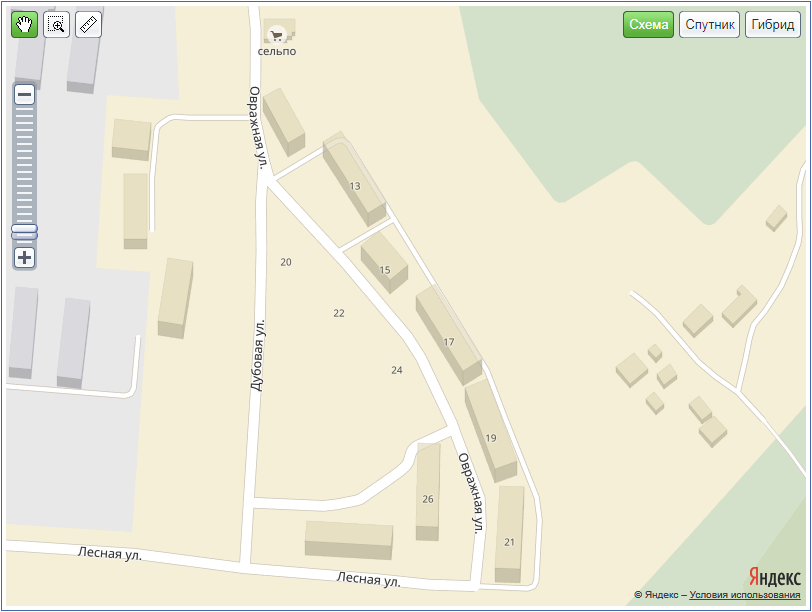 